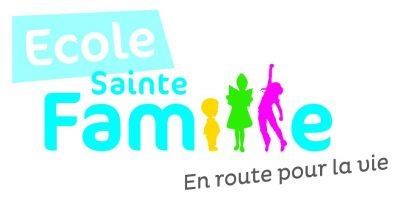 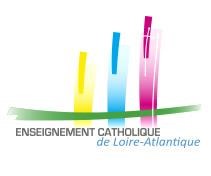 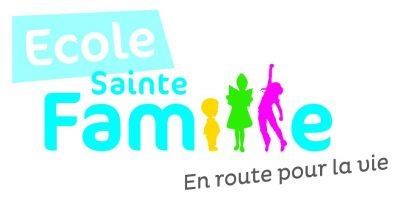 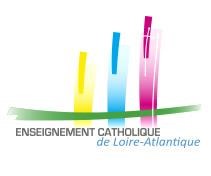 ATTESTATION SUR L’HONNEUR  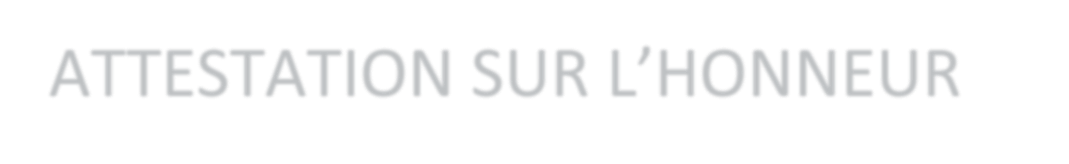 Enfant concerné :  NOM : ______________________________ 	 	PRENOM : _______________________ Date de naissance : ___ / ___ / ________ En classe de __________   	Nom enseignant : ___________________ Mme et/ou M  _____________________________, parents de l’enfant concerné, atteste, attestons, par la présente, que celui-ci a effectué un autotest à :   	 	  J +2     	 	 				  J +4    Et que celui-ci est négatif.  					    Et que celui-ci est négatif.  A Clisson, le _______________ 						A Clisson, le _______________  SIGNATURE J + 2							SIGNATURE J + 4 Ecole Sainte Famille 3, place de la Trinité  44190 CLISSON  Tél 02 40 54 02 13 Site Internet www.Clissonsaintefamille.com 